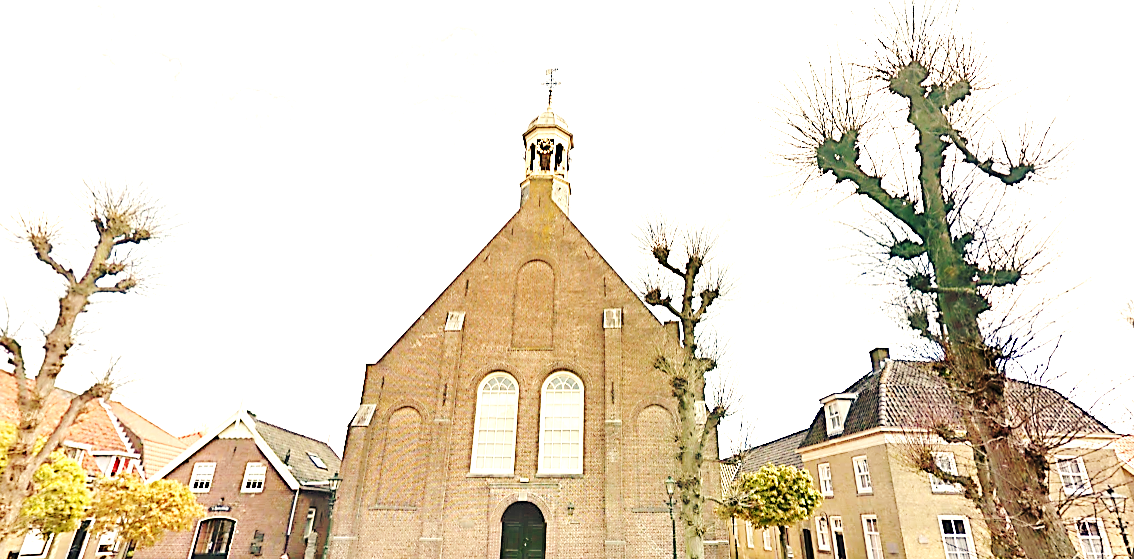 September  1	  2  3 Kerkenraad  4   5	  6	  7	  8   910 11 12	13 Heilig Avondmaal14	15 1617 18 19 20 Opening W.werk21 Inloopavond        belijdeniscatechese22 23 2425	26 27 28 Start gemeente        groeigroepen29	30 BijbelkringOktober  1 Kerkenraad  2   3	  4 Israëlzondag & alt.      koffie drinken  5   6	  7  8   9	10 11 12	13  14 Bijbelkring	15 Cursus Bijbel in      vogelvlucht16 17	18 19 Herfstvakantie2021 22 23	24	25	26 27 28 Bijbelkring	29 Cursus Bijbel in      vogelvlucht30 31November  1   2 	  3  4 Dankdag	  5 Kerkenraad  6   7	  8	  9 10  11 Bijbelkring	12 Cursus Bijbel in      vogelvlucht13 14     15 Heilig Avondmaal16 17 1819 Gemeenteavond (alternatief) 20 21 22 l.zondag k.jaar23 24 25 Bijbelkring26 Cursus Bijbel in      vogelvlucht27 28	29	30	December  1		  2  3 Kerkenraad	  4   5   6	  7	  8	  9 10 11 12 13 14 	15 	1617	18	19	20	21 Kerstvakantie2223 24 25 Kerst	26	27	28	2930	31 Oudjaar	